Plan de concepts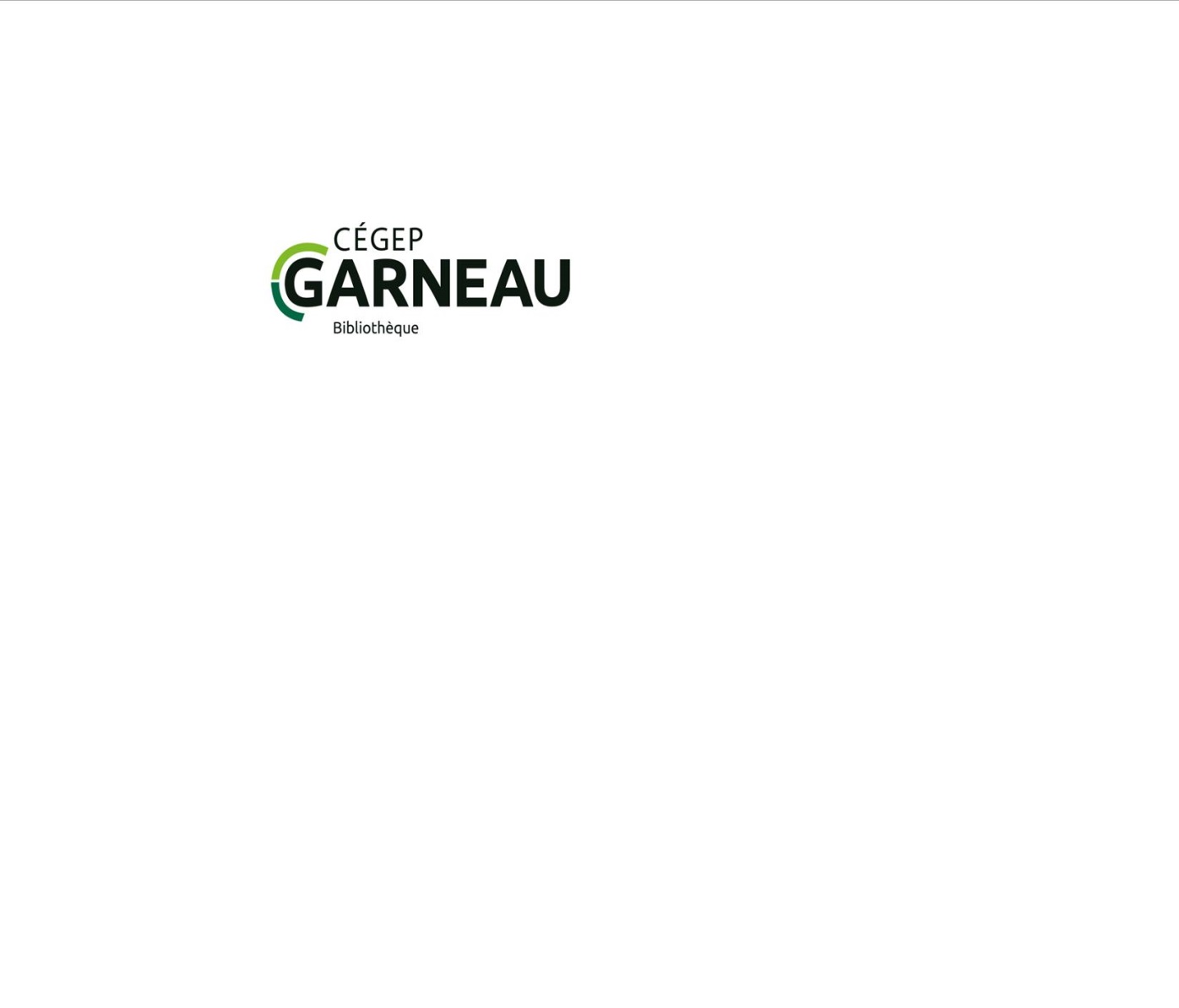 Objectif : Bien choisir le vocabulaire pour optimiser le temps de recherchePour plus d’informations, consulter sous « Compétences numériques », « Stratégies de recherche» sur notre site : bibliotheque.cegepgarneau.caAide-mémoire au verso  Aide-mémoireOpérateurs booléens : Permet de lier des concepts pour formuler des équations de recherche? Aide-Help : Explique les astuces à connaître pour chaque base de données        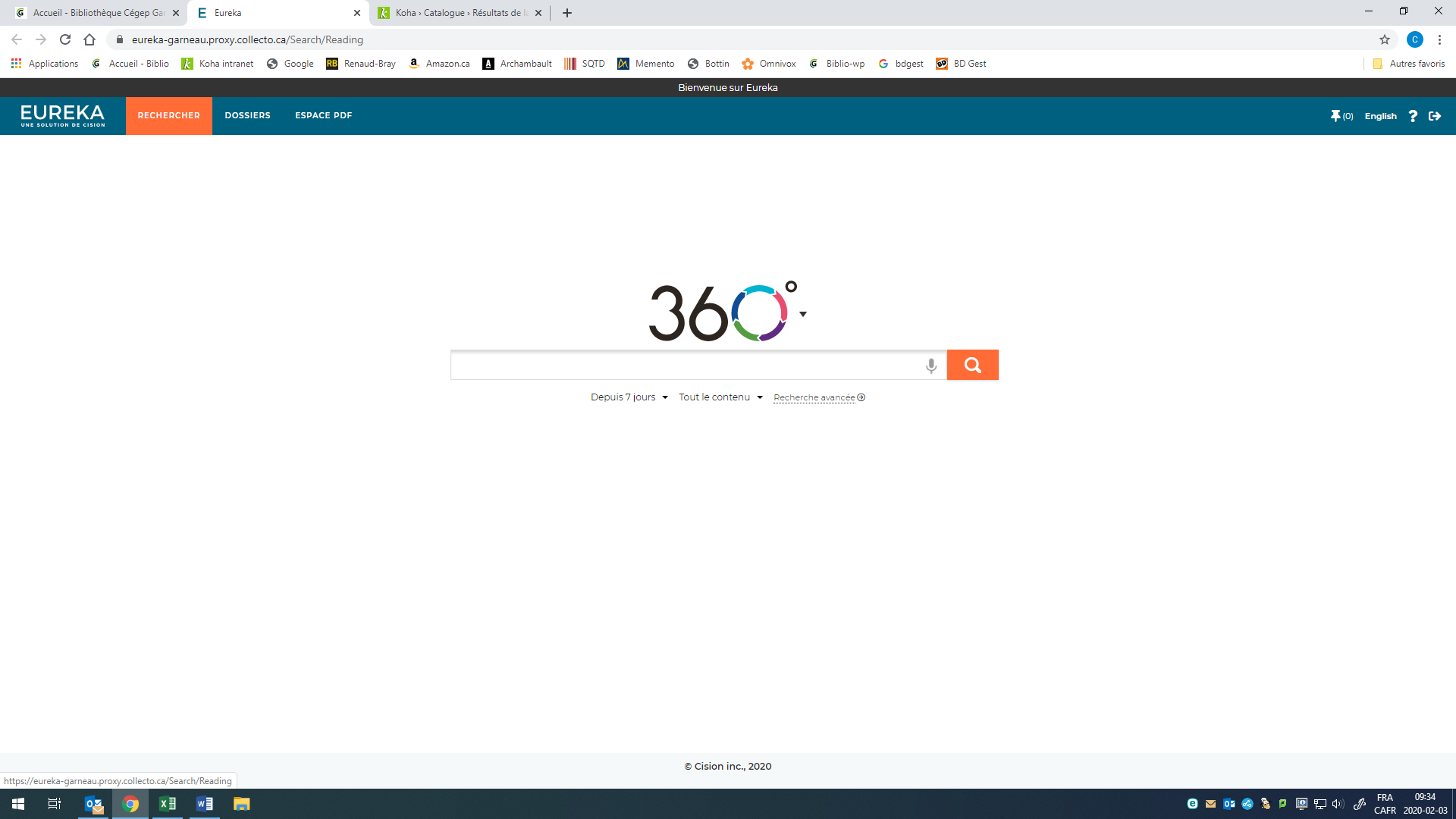 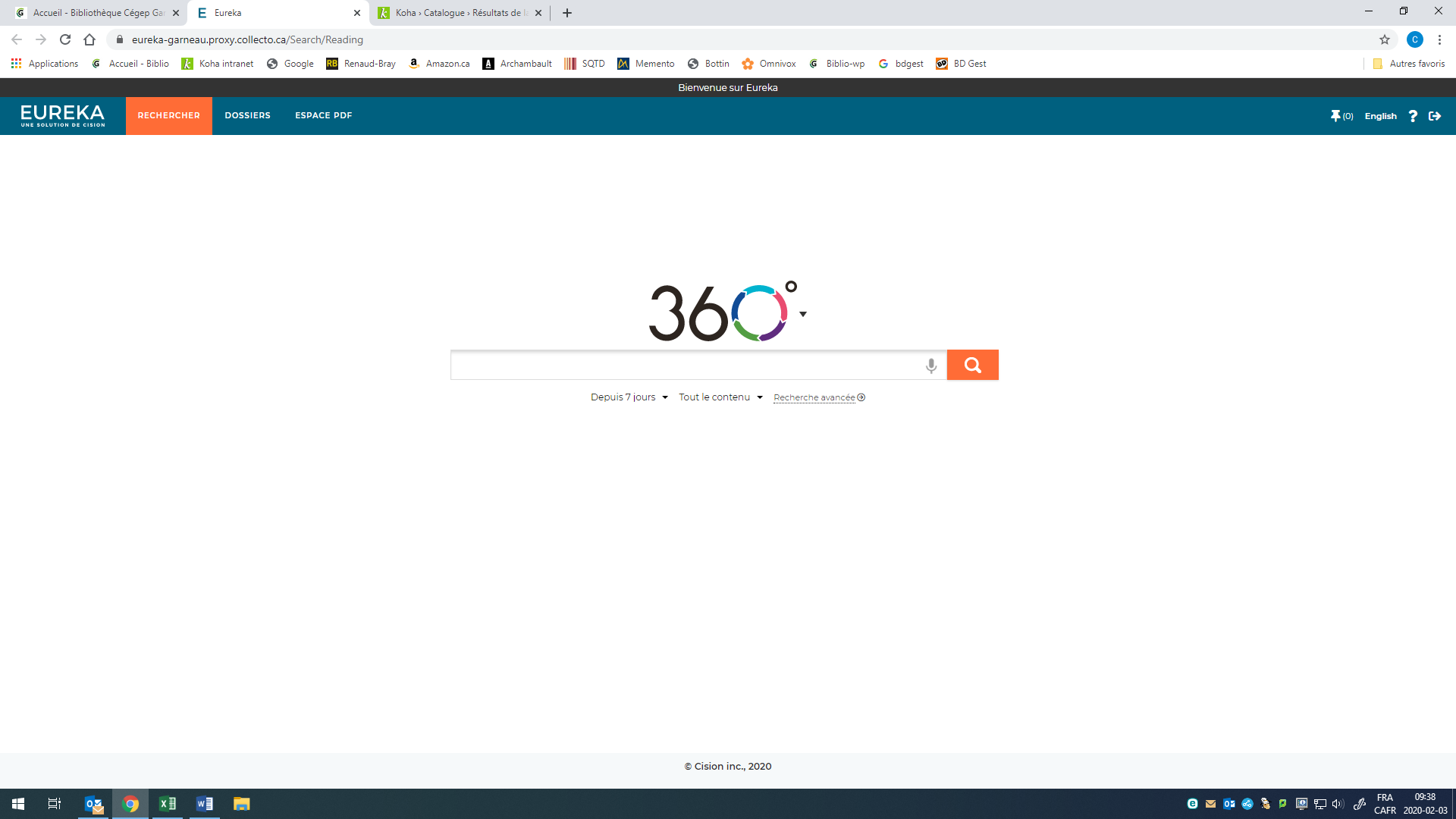 Site Web Pour plus d’informations, consulter le site web de la bibliothèque bibliotheque.cegepgarneau.caSujet :Énoncé de recherche :Bien choisir le vocabulaireConceptConceptConceptBien choisir le vocabulaireBien choisir le vocabulaireMots-clés associésMots-clés associésMots-clés associésSynonymesTermes anglaisTermes plus générauxNoms scientifiquesAcronymesAntonymesTermes plus précisSymboles chimiquesGraphies différentesEtc.ET/AND OU/OR SAUF/NOT 	Tous les concepts sont présents dans chaque résultat (diminue le nombre de résultats).    L'un ou l'autre des concepts est présent dans chaque résultat (augmente le nombre de résultats).	Exclut un mot-clé des résultats (élimine des documents non pertinents).	Tous les concepts sont présents dans chaque résultat (diminue le nombre de résultats).    L'un ou l'autre des concepts est présent dans chaque résultat (augmente le nombre de résultats).	Exclut un mot-clé des résultats (élimine des documents non pertinents).	Tous les concepts sont présents dans chaque résultat (diminue le nombre de résultats).    L'un ou l'autre des concepts est présent dans chaque résultat (augmente le nombre de résultats).	Exclut un mot-clé des résultats (élimine des documents non pertinents).bonbons ET chocolat bonbons ET chocolat bonbons OU chocolatbonbons SAUF chocolat*" "" "()Recherche avancéeTroncatureGuillemets anglaisGuillemets anglaisParenthèses  santé ET   (alimentation OU activité physique)